`                                                                    							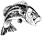 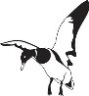 Saline Lake Game and Fish Preserve CommissionP. O. Box 847, Winnfield, LA  71483Meeting Date:  April 6, 2017Time: 6:30 PMLocation:  Winn Parish Courthouse – Upstairs Police Jury Meeting Room______________________________________________________________________Agenda:Call to Order - J. AthertonInvocation and Pledge – B. Dupree / J. AthertonAdopt / Amend Agenda - J. AthertonSign In Sheet for Meeting - J. AthertonContact List Update – List of Volunteers to Call for Lake Information - J. AthertonIntroduction of Police Jury Members Present – J. AthertonIntroduction of Wildlife and Fisheries Representatives and Discussion of Changes in WLF Personnel – J. AthertonPresentation of Boardwalk Pipeline Co. - Mr. Steve ”Bo” Millican - Planning to conduct repairs to the Gulf South Pipeline that crosses Saline Lake, it is a 50’ line that crosses the North part of the lake.Adopt Last Meeting Minutes (February 9, 2017) – CommissionCommissioners’ ReportsSecretary / Treasurer – B. ButlerState AuditFinancial ReportDuck Blinds – W. SmithLong Range Tree Cutting – J. AthertonShort Term Spraying / Drawdowns – Status by B. Carter / WLFSalvinia Spraying 2017 – Status of Number of Days to Date, Locations, etc., L for both Contract and WLF spray boatsDrawdown 6/1/17 to 10/1/17 – WPPJ Resolution #001 – 2017 LADOTD Dam Inspection – Made 2/21/17 - J. AthertonAdjournment